Бөлім: Бөлім: Өмір қаіпсіздігі және ақпараттық технологиялар негіздеріӨмір қаіпсіздігі және ақпараттық технологиялар негіздеріӨмір қаіпсіздігі және ақпараттық технологиялар негіздеріӨмір қаіпсіздігі және ақпараттық технологиялар негіздеріӨмір қаіпсіздігі және ақпараттық технологиялар негіздеріПедагогтің аты:Педагогтің аты: Бакиров И.Н Бакиров И.Н Бакиров И.Н Бакиров И.Н Бакиров И.НКүні:Күні:  01-11.04.24  01-11.04.24  01-11.04.24  01-11.04.24  01-11.04.24Сынып:10 А,Ә,ГСынып:10 А,Ә,ГҚатысушылар саны:Қатысушылар саны:Қатыспағандар саны:Қатыспағандар саны:Қатыспағандар саны:Сабақтың тақырыбыСабақтың тақырыбыБиологиялық (бактерологиялық) қаруБиологиялық (бактерологиялық) қаруБиологиялық (бактерологиялық) қаруБиологиялық (бактерологиялық) қаруБиологиялық (бактерологиялық) қаруОқу бағдарламасына сәйкес оқыту мақсаттарыОқу бағдарламасына сәйкес оқыту мақсаттары .Бактерологиялық құралдардың сипаттарына қарай зақымдаушы әсерін анықтау.  Бактерологиялық зақымдау ошағында жүргізілетін іс-шараларға сипаттама жасау.Биологиялық қарудан қорғанудың негізгі құралдарымен танысу .Бактерологиялық құралдардың сипаттарына қарай зақымдаушы әсерін анықтау.  Бактерологиялық зақымдау ошағында жүргізілетін іс-шараларға сипаттама жасау.Биологиялық қарудан қорғанудың негізгі құралдарымен танысу .Бактерологиялық құралдардың сипаттарына қарай зақымдаушы әсерін анықтау.  Бактерологиялық зақымдау ошағында жүргізілетін іс-шараларға сипаттама жасау.Биологиялық қарудан қорғанудың негізгі құралдарымен танысу .Бактерологиялық құралдардың сипаттарына қарай зақымдаушы әсерін анықтау.  Бактерологиялық зақымдау ошағында жүргізілетін іс-шараларға сипаттама жасау.Биологиялық қарудан қорғанудың негізгі құралдарымен танысу .Бактерологиялық құралдардың сипаттарына қарай зақымдаушы әсерін анықтау.  Бактерологиялық зақымдау ошағында жүргізілетін іс-шараларға сипаттама жасау.Биологиялық қарудан қорғанудың негізгі құралдарымен танысуСабақтың мақсатыСабақтың мақсатыБиологиялық қарудан қорғанудың негізгі құралдарымен танысу.Биологиялық қарудан қорғанудың негізгі құралдарымен танысу.Биологиялық қарудан қорғанудың негізгі құралдарымен танысу.Биологиялық қарудан қорғанудың негізгі құралдарымен танысу.Биологиялық қарудан қорғанудың негізгі құралдарымен танысу.Сабақ барысыСабақ барысыСабақ барысыСабақ барысыСабақ барысыСабақ барысыСабақ барысыСабақ кезеңі/УақытыПедагогтің әрекетіПедагогтің әрекетіОқушының әрекетіОқушының әрекетіБағалауРесурстарСабақтың басыҚызығушылықты ояту.7 мин.  Ұйымдастыру сәті.Оқытушы-ұйымдастырушы сапқа тұрғызады, взвод командирінен рапорт қабылдайды. Оқушылармен амандасады, түгендейды, киім үлгілерін тексереді.                                                                                Сабақтың тақырыбы мен мақсатымен таныстыру.                                                          Өткен тапсырманы сұрау   Ұйымдастыру сәті.Оқытушы-ұйымдастырушы сапқа тұрғызады, взвод командирінен рапорт қабылдайды. Оқушылармен амандасады, түгендейды, киім үлгілерін тексереді.                                                                                Сабақтың тақырыбы мен мақсатымен таныстыру.                                                          Өткен тапсырманы сұрау   Бөлімше командирі оқушыларды сапқа тұрғызып оқытушы-ұйымдастырушыға рапорт береді. АӘжТД мұғалімімен амандасады.  Бөлімше командирі оқушыларды сапқа тұрғызып оқытушы-ұйымдастырушыға рапорт береді. АӘжТД мұғалімімен амандасады.Мақсаты: оқушылар бойында идея немесе тілек білдіру, тыңдау дағдыларын дамытуға бағыттау, сондай-ақ барлық оқушыларды қатыстыру арқылы оқыту жағдайларын теңестіру.Оқушылардың сабаққа қатысу белсенділігіне қарай қалыптастырушы бағалау жүйесі бойынша бағаланады. АӘжТД оқулық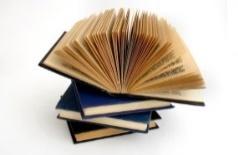 Жаңа сабақ кезеңі33 минутСлайд, көрнекілік, бейнетаспа көрсету.       Биологиялық қару (БҚ) – биологиялық заттармен жарақталған, жеткізу құралдары бар арнайы оқ-дәрілер мен ұрыс аспаптары. Ол қарсыластың тірі күшін, жан-жануарларды, ауыл шаруашылығы дақылдарын зақымдауға, кей жағдайда қару-жарақты, әскери техника мен жабдықтау материалдарын бүлдіру үшін қолданылады. Биологиялық қаруды қолданып ұрыс әрекеттерін жүргізуді биологиялық соғыс дейді. Биологиялық қарудың зақымдау әрекеті бірнеше кезекте патогендік микробтар мен олардың улы өнімдерінің ауру тудырғыш қасиетін қолдануға негізделген. Адам (жануарлар) ағзасына аз түссе де, ауру тудырушы микробтар мен олардың улы өнімдері өте ауыр жұқпалы аурулар таратады; оны дер кезінде емдемесе өлім қаупін тудырады немесе зақымдалушыны ұзақ уақыт жарамсыз етеді.                          БҚ ретінде мыналардың пайдаланылуы мүмкін: Адамдарды зақымдау үшін: бактериялық ауруларды қоздырғыштар (оба, тулермия, сарып, күйдіргі, тырысқақ); вирустық ауруларды қоздырғыштар (шешек, қызба, венесуэлалық энцефоломиелит); риккетсиздарды қоздырғыштар (бөртпе, сүзек, таңбалы қызба, Қу-қызба);Жануарларды зақымдау үшін: аусылдың, ірі қара обасының, шошқа обасының, күйдіргінің, маңқаның, жалған құтырудың және басқа аурулардың қоздырғыштары; БҚ-дың зақымдаушы әрекеті бірден көрінбейді, ол ағзаға түскен микробтар мен токсиндердің түрі мен санына, ағзаның күйіне байланысты. Инкубациялық кезең бірнеше сағаттан 14 күнге дейін созылады, мысалы, тулермияда 6 тәулікке, ал бөртпе сүзекте 14 тәулікке дейін болады. Слайд, көрнекілік, бейнетаспа көрсету.       Биологиялық қару (БҚ) – биологиялық заттармен жарақталған, жеткізу құралдары бар арнайы оқ-дәрілер мен ұрыс аспаптары. Ол қарсыластың тірі күшін, жан-жануарларды, ауыл шаруашылығы дақылдарын зақымдауға, кей жағдайда қару-жарақты, әскери техника мен жабдықтау материалдарын бүлдіру үшін қолданылады. Биологиялық қаруды қолданып ұрыс әрекеттерін жүргізуді биологиялық соғыс дейді. Биологиялық қарудың зақымдау әрекеті бірнеше кезекте патогендік микробтар мен олардың улы өнімдерінің ауру тудырғыш қасиетін қолдануға негізделген. Адам (жануарлар) ағзасына аз түссе де, ауру тудырушы микробтар мен олардың улы өнімдері өте ауыр жұқпалы аурулар таратады; оны дер кезінде емдемесе өлім қаупін тудырады немесе зақымдалушыны ұзақ уақыт жарамсыз етеді.                          БҚ ретінде мыналардың пайдаланылуы мүмкін: Адамдарды зақымдау үшін: бактериялық ауруларды қоздырғыштар (оба, тулермия, сарып, күйдіргі, тырысқақ); вирустық ауруларды қоздырғыштар (шешек, қызба, венесуэлалық энцефоломиелит); риккетсиздарды қоздырғыштар (бөртпе, сүзек, таңбалы қызба, Қу-қызба);Жануарларды зақымдау үшін: аусылдың, ірі қара обасының, шошқа обасының, күйдіргінің, маңқаның, жалған құтырудың және басқа аурулардың қоздырғыштары; БҚ-дың зақымдаушы әрекеті бірден көрінбейді, ол ағзаға түскен микробтар мен токсиндердің түрі мен санына, ағзаның күйіне байланысты. Инкубациялық кезең бірнеше сағаттан 14 күнге дейін созылады, мысалы, тулермияда 6 тәулікке, ал бөртпе сүзекте 14 тәулікке дейін болады.  Сұрақтар мен тапсырмалар:  Сұрақтар мен тапсырмалар:  Оқушылардың сабаққа қатысу белсенділігіне қарай қалыптастырушы бағалау жүйесі бойынша бағаланады.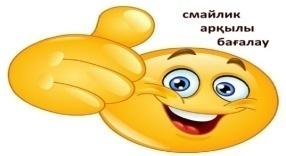   Суреттер сызбаларды сызуТірек сызбаларКесте Конспект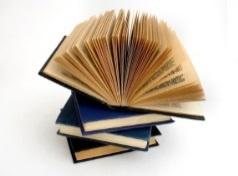  Қорытынды кезеңОй толғаныс.Рефлексия5 мин.Сұрақтар мен тапсырмалар:                   «Өзін өзі бағалау»Сұрақтар мен тапсырмалар:- Биологиялық қаруға анықтама беріңіздер.- Биологиялық қарудың зақымдаушы әрекеті неге негізделген?- Биологиялық қарудың тарихы туралы не білесіңдер? Биологиялық құралдарды  қару ретінде қолдану қашан басталған?- Биологиялық құралдардың түрлері мен негізгі қасиеттері туралы не білесіңдер?- Жануарларды, ауыл шаруашылық дақылдарын зақымдау үшін қандай қоздырушылар қолданылады?Үйге тапсырма:  №2, 146-145 бетСұрақтар мен тапсырмалар:                   «Өзін өзі бағалау»Сұрақтар мен тапсырмалар:- Биологиялық қаруға анықтама беріңіздер.- Биологиялық қарудың зақымдаушы әрекеті неге негізделген?- Биологиялық қарудың тарихы туралы не білесіңдер? Биологиялық құралдарды  қару ретінде қолдану қашан басталған?- Биологиялық құралдардың түрлері мен негізгі қасиеттері туралы не білесіңдер?- Жануарларды, ауыл шаруашылық дақылдарын зақымдау үшін қандай қоздырушылар қолданылады?Үйге тапсырма:  №2, 146-145 бет Жеке жұмыс:  - бүгінгі сабақта мен....түсіндім, ...білдім, ....көзімді жеткіздім. Жеке жұмыс:  - бүгінгі сабақта мен....түсіндім, ...білдім, ....көзімді жеткіздім.Жеке жұмыс:Оқушылар бір ауыз сөзбен сабақ туралы өз ойларын түсіндіріп береді. Бір ауыз сөздеріне  сабақты бағалайтын келесі сөздерді айтуға болады ұнады, пайдалы, қажет, білдім, үйрендім, қызықтым, ұмтылдым, есте сақтадым, жасай аламын. т.б.Оқушылардың сабаққа қатысу белсенжділігіне қарай қалыптастырушы бағалау жүйесі бойынша бағаланады.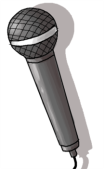 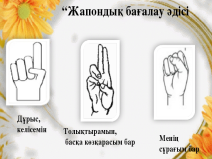 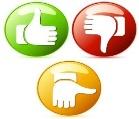 